        17 – 3 =                                                      14- 4 =Here is a numberline to help you.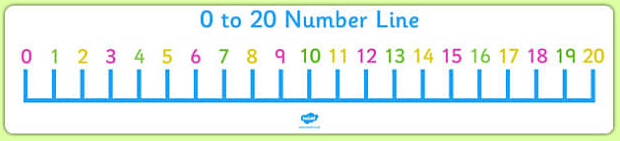 Use the numberline to count back and match the calculations with the same answers.17 – 3 =              17 – 13 =                    16 – 6 =               16 – 16 =                                     20 – 16 =            20 – 6 =                      15 – 0 =               15 – 15 = 19 – 14 =            19 – 4 =                      20 – 15 =             20 – 5 =Can you think of any other number sentences that would give the same answers?I count backwards from 19. How many steps does it take to get to two? Show this in a number sentence.Here is a numberline to help you.My number sentenceEva is calculating 17 – 2 and does this by counting backwards on a number line. She gets an answer of 16.What mistake has she made?What should the answer be? The answer is 2How many ways can you get to this by counting backwards on the number line?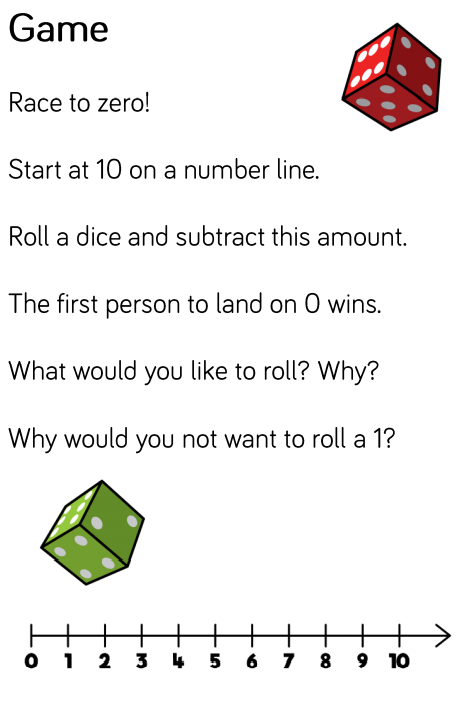 11.01.2021	Level 2LI: To subtract 2 numbers.Steps to success:I can solve number problems by subtracting numbers up to 10. (Level 1)I can solve number problems by subtracting 1 and 2 digit numbers. (Level 2)I solve number problems with subtraction by writing the sums in different ways. (Level 3) Reasoning and problem solving: can you explain your answers?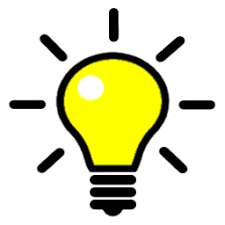 